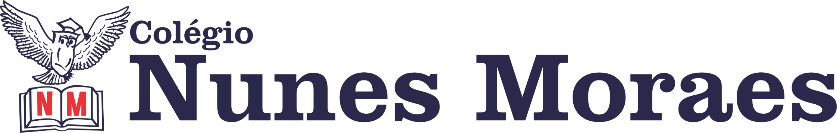 “Bom dia! E tudo na vida tem o poder e a importância que a gente dá... Por uma sexta cheia de coisas boas!FELIZ SEXTA-FEIRA!1ª aula: 7:20h às 8:15h – ARTE– PROFESSORA: MARÍLIA VIDALO link dessa aula será disponibilizado no grupo dos alunos.1º passo: Organize seu material: livro de Arte, p. 97.2º passo: Entre no link disponibilizado.Sugestão de vídeo:https://sastv.portalsas.com.br/channels/1/videos/289, minuto 01:55 ao 04:00.3º passo: Atente-se à aula explicativa sobre “a arte que vem do lixo” e revisão para a avaliação.Para casa: estudar para a Avaliação de Arte.Durante a resolução dessas questões o professora Marília vai tirar dúvidas no chat/whatsapp (992025273)Faça foto das atividades que você realizou e envie para coordenação Islene (9.9150-3684)Essa atividade será pontuada para nota.2ª aula: 8:15h às 9:10h – MATEMÁTICA- PROFESSOR: DENILSON SOUSAO link dessa aula será disponibilizado no grupo dos alunos1° passo: Leia a página 48 2° Passo: Enquanto realiza o 1° passo, acesse o link disponibilizado no grupo da sala no WhatsApp para ter acesso a sala de aula no Google Meet.  3° passo: Depois de fazer o 1° passo, resolva a questão 1 da página 49Obs.: o aluno que não conseguir ter acesso a videoconferência na plataforma Google Meet, deve fazer seguinte: Acompanhe a solução dessas questões nas fotos que o professor colocará no grupo. 4° passo: Resolva a questão 2 da página 49Durante a resolução dessas questões o professor Denilson vai tirar dúvidas no chat/whatsapp (991652921)Faça foto das atividades que você realizou e envie para coordenação Islene(9.9150-3684)Essa atividade será pontuada para nota.

Intervalo: 9:10h às 9:30h3ª aula: 9:30h às 10:25 h – GEOGRAFIA – PROFESSORA: KHARINE GOMESO link dessa aula será disponibilizado no grupo dos alunos.1º passo: Organize seu material: livro SAS, p. 35 A 38.2º passo: Entre no link disponibilizado no grupo da turma.Link de aula gravada:https://sastv.portalsas.com.br/channels/1/videos/5859 , minuto 10:13 a 11:40.3º passo: Aula explicativa sobre Industrialização, transporte e agronegócio.Atividade conversada em sala: material suplementar p. 105, questões 3 a 6.Durante a resolução dessas questões o professora Kharine vai tirar dúvidas no chat/whatsapp (991318241)Faça foto das atividades que você realizou e envie para coordenação Islene (9.9150-3684)Essa atividade será pontuada para nota.4ª aula: 10:25h às 11:20h - PORTUGUÊS – PROFESSORA: MARÍLIA VIDALO link dessa aula será disponibilizado no grupo dos alunos.1º passo: Organize seu material: livro SAS 2, p. 33.2º passo: Entre no link disponibilizado.Link de aula gravada:https://sastv.portalsas.com.br/channels/1/videos/365, minuto 03:50 ao 07:15.3º passo: Aula explicativa sobre modificadores dos substantivos e resolução de questões.4º passo: Com a turma, a professora iniciará a resolução das p. 33 e 35.Durante a resolução dessas questões o professora Marília vai tirar dúvidas no chat/whatsapp (992025273)Faça foto das atividades que você realizou e envie para coordenação Islene (9.9150-3684)Essa atividade será pontuada para nota.BOM FINAL DE SEMANA!!